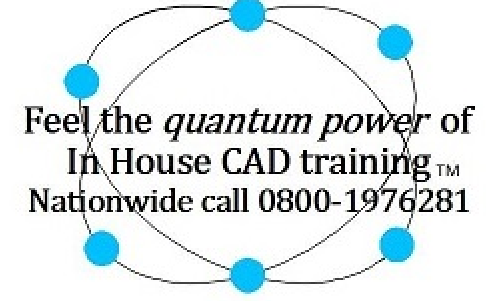 If CAD SOFTWARE RENTALS COULD BE PHASED OUT ……zwsoftProfessional non-rental CAD Fast stable and compatible900,000 copies worldwidePublic listed company0800-1976281www.inhousecadtraining.cominfo@inhousecadtraining.comLINKEDIN:www.linkedin.com/in/inhousecadtraining/On-Site-Support (CAD)Nationwide CAD training11 Brindley Place2 Brunswick SquareBirminahamB1 2JP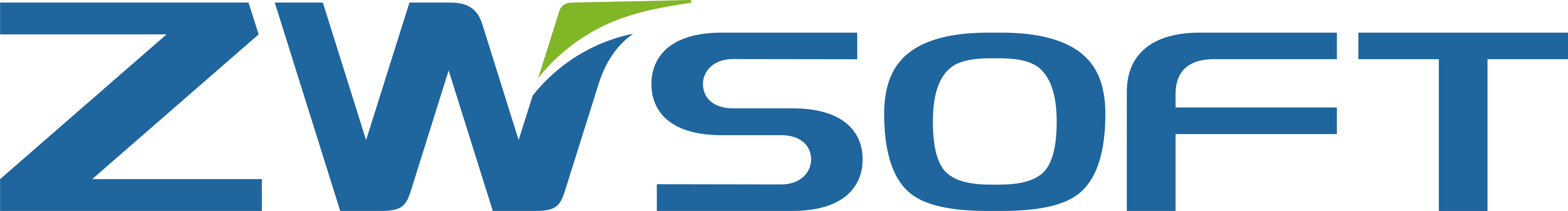 Then replaced by a fast and stable alternative.With familiar operation.Which would read and write your drawing files.With permanent non-rental licenses.Licenses that once installed, won’t need a periodic internet connection, for continuous on-site working.With licences that can be updated with yearly software maintenance.Selective 180 day free licenses availableBacked up by limited attendance training courses …In-House CAD training focused on your CAD work with a maximum of 6 attending, remote or on your premises.With enhanced support for individuals who need it …Enhanced support is for CAD work support issues. Primary contact is by email.  Then, when necessary, remote support connection by appointment. (T & C’s apply). For overall improved CAD efficiency…Customers can ask for free monthly A4 printable CAD tip sheets.Nationwide call free phone 0800-1976281 or email info@inhousecadtraining.comHealth & safety policyComplaints & appeals policyEqual opportunities policy